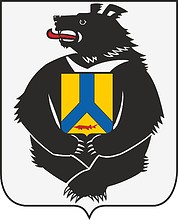 АДМИНИСТРАЦИЯСУЛУКСКОГО СЕЛЬСКОГО ПОСЕЛЕНИЯ Верхнебуреинского муниципального районаХабаровского краяПОСТАНОВЛЕНИЕ01.04.2022г. № 9                                                                                       п. Сулук О внесении изменений в постановление № 32 от 29.03.2019 г. «Об утверждении положения об оплате труда немуниципальных служащих и лиц, замещающих должности технического персонала в целях социальной защищенности»В целях сокращения дифференциации в оплате труда работников органов местного самоуправления поселений, подготовленный во исполнение пункта 1 перечня поручений Губернатора края от 01 ноября . № 27ПГ-93, руководствуясь Федеральным законом от 06 октября 2003 года №131-ФЗ «Об общих принципах организации местного самоуправления в Российской Федерации», администрация Сулукского сельского поселенияПОСТАНОВЛЯЕТ:	1. Внести в постановление администрации Сулукского сельского поселения Верхнебуреинского муниципального района Хабаровского края от 29.03.2019г. № 32 «Об утверждении положения об оплате труда немуниципальных служащих и лиц, замещающих должности технического персонала в целях социальной защищенности»:	1.1. Приложение 1 «Перечень немуниципальных должностей администрации» Сулукского сельского поселения  дополнить пунктом 2 следующего содержания: «2. уборщик служебных помещений»	1.2. Приложение 3 «Положение об оплате труда лиц, замещающих должности технического персонала администрации Сулукского сельского поселения Верхнебуреинского муниципального района Хабаровского края» дополнить главой 4.1 следующего содержания: «4.1. ПРЕМИЯ ПО РЕЗУЛЬТАТАМ       ТРУДА	4.1.1 В целях усиления материальной заинтересованности немуниципальных служащих вводится премирование по результатам труда в размере двух должностных окладов в год за фактически отработанное время при условии качественного выполнения должностных обязанностей, текущих и перспективных заданий и личного вклада.	Премирование немуниципальных служащих администрации поселения оформляется распоряжением администрации Сулукского сельского поселения.	4.1.2. При получении дисциплинарного взыскания Глава Сулукского сельского поселения вправе понизить размер премии немуниципальному служащему либо лишить его полностью, издав соответствующее распоряжение.»2. Контроль за выполнением данного постановления оставляю за собой.
	3. Настоящее постановление вступает в силу со дня его официального опубликования (обнародования).Глава сельского поселения                                                            К.А. ВанюнинПриложение 1к постановлению администрацииСулукского сельского поселения от 29.03.2019г. № 32от 20.03.2020 г № 14от 01.04.2022г. № 9Перечень немуниципальных должностей администрацииСулукского сельского поселения 1. инспектор-делопроизводитель2. уборщик служебных помещенийПриложение 2к постановлению администрацииСулукского сельского поселения  от 29.03.2019г. № 32от 20.03.2020 г № 14от 01.04.2022г. № 9Положение об оплате труда немуниципальных служащих администрации Сулукского сельского поселения 1. ОБЩИЕ ПОЛОЖЕНИЯ	1.1. Положение об оплате труда немуниципальных служащих администрации Сулукского сельского поселения (далее – Положение) разработано в соответствии со статьями 132, 135, 144, 154 Трудового Кодекса Российской Федерации, перечнем немуниципальных должностей.	Немуниципальный служащий – лицо, замещающее немуниципальную должность, созданную для обеспечения деятельности органов местного самоуправления и не относящуюся к должностям технического персонала.	Положение распространяется на немуниципальных служащих аппарата администрации Сулукского сельского поселения.	1.2. Денежное содержание немуниципальных служащих состоит из должностного оклада, ежемесячной надбавки за особые условия труда, ежемесячной надбавки за выслугу лет, ежемесячного денежного поощрения, премии по результатам работы, единовременной выплаты при предоставлении ежегодного оплачиваемого отпуска и материальной помощи.	1.3. Выплата денежного содержания немуниципальных служащих производится за счет бюджета Сулукского сельского поселения.2.ДОЛЖНОСТНОЙ ОКЛАД	2.1. Должностные оклады немуниципальных служащих администрации поселения устанавливаются постановлением администрации Сулукского сельского поселения и приравниваются к должностным окладам муниципальных служащих младшей группы должностей муниципальной службы.3.НАДБАВКИ К ДОЛЖНОСТНОМУ ОКЛАДУ	3.1. Ежемесячная надбавка к должностному окладу за особые условия труда устанавливается в зависимости от условий труда, деловых качеств работника. Размер надбавки устанавливается для немуниципальных служащих поселения постановлением администрации Сулукского сельского поселения. Размер ежемесячной надбавки за особые условия труда не может быть ниже 50% должностного оклада и выше 100% должностного оклада.	3.2. Ежемесячная надбавка за выслугу лет немуниципальным служащим устанавливается:4.ЕЖЕМЕСЯЧНОЕ ДЕНЕЖНОЕ ПООЩРЕНИЕ4.1.Ежемесячное денежное поощрение немуниципальному служащему выплачивается в размере одного должностного оклада.5. ПРЕМИЯ ПО РЕЗУЛЬТАТАМ       ТРУДА	5.1.В целях усиления материальной заинтересованности немуниципальных служащих вводится премирование по результатам труда в размере двух должностных окладов в год за фактически отработанное время при условии качественного выполнения должностных обязанностей, текущих и перспективных заданий и личного вклада.	Премирование немуниципальных служащих администрации поселения оформляется распоряжением администрации Сулукского сельского поселения.	5.2. При получении дисциплинарного взыскания Глава Сулукского сельского поселения вправе понизить размер премии немуниципальному служащему либо лишить его полностью, издав соответствующее распоряжение.6. ЕДИНОВРЕМЕННАЯ ВЫПЛАТА К ОТПУСКУ И МАТЕРИАЛЬНАЯ ПОМОЩЬ	6.1. Единовременная выплата выплачивается при предоставлении немуниципальному служащему ежегодного оплачиваемого отпуска в размере одного должностного оклада.	6.2. Материальная помощь устанавливается в размере двух должностных окладов в год. Основанием для выплаты материальной помощи является распоряжение администрации Сулукского сельского поселения, оформленного на основании личного заявления немуниципального служащего.	Если немуниципальный служащий отработал неполный рабочий год, то материальная помощь выплачивается за фактически отработанное время.	Право на получение материальной помощи возникает у немуниципального служащего со дня поступления на работу, кроме случаев, когда немуниципальный служащий приступил к работе в связи с переводом с должности муниципальной службы.	6.3. Не имеют право на получение материальной помощи временные работники (за исключением работников, принятых временно на период декретного отпуска и отпуска по уходу за ребенком основного работника).	6.4. В отдельных исключительных случаях (трудная жизненная ситуация, болезнь работника, смерть близкого родственника, смерть работника, рождение ребенка, вступление в брак впервые и другое) дополнительно, при наличии соответствующих подтверждающих документов и заявления, может быть выплачена единовременная материальная помощь сверх установленных двух окладов в пределах фонда оплаты труда.	6.5. Размер оказания единовременной материальной помощи определяется Главой сельского поселения.	6.6. Выплата материальной помощи производится за счет средств фонда оплаты труда.ИНЫЕ ВЫПЛАТЫ	7.1. Немуниципальному служащему могут устанавливаться другие выплаты нормативными актами органа местного самоуправления в пределах установленного фонда оплаты труда.Приложение № 3к постановлению администрацииСулукского сельского поселенияот 29.03. 2019г. № 32от 20.03.2020 г № 14от 01.04.2022г. № 9Положение об оплате труда лиц, замещающих должности технического персонала администрации Сулукского сельского поселения 1.ОБЩИЕ ПОЛОЖЕНИЯ	1.1. Положение об оплате труда лиц, замещающих должности технического персонала администрации Сулукского сельского поселения (далее – Положение) разработано в соответствии со статьями 132, 135, 144, 154 Трудового Кодекса Российской Федерации.	1.2. Денежное содержание лиц, замещающих должности технического персонала, состоит из должностного оклада, ежемесячной надбавки за особые условия труда, ежемесячной надбавки за выслугу лет и материальной помощи.	1.3. Выплата денежного содержания лиц, замещающих должности технического персонала, производится за счет бюджета Сулукского сельского поселения.2.ДОЛЖНОСТНОЙ ОКЛАД	2.1. Должностные оклады лиц, замещающих должности технического персонала администрации поселения, устанавливаются постановлением администрации Сулукского сельского поселения.3.НАДБАВКИ К ДОЛЖНОСТНОМУ ОКЛАДУ	3.1. Ежемесячная надбавка к должностному окладу за особые условия труда устанавливается в зависимости от условий труда, деловых качеств работника. Размер надбавки устанавливается для лиц, замещающих должности технического персонала администрации поселения постановлением администрации сельского поселения. Размер ежемесячной надбавки за особые условия труда не может быть ниже 50% должностного оклада и выше 100% должностного оклада.	3.2. Ежемесячная надбавка за выслугу лет лицам, замещающим должности технического персонала, устанавливается:3.3. Ежемесячное денежное поощрение немуниципальному служащему выплачивается в размере 4,1 должностных оклада.4. МАТЕРИАЛЬНАЯ ПОМОЩЬ	4.1. Материальная помощь устанавливается в размере двух должностных окладов в год. Основанием для выплаты материальной помощи является распоряжение администрации Сулукского сельского поселения, оформленного на основании личного заявления лица, замещающего должность технического персонала.	Если лицо, замещающее должность технического персонала, отработал неполный рабочий год, то материальная помощь выплачивается за фактически отработанное время.	Право на получение материальной помощи возникает у лица, замещающего должность технического персонала со дня поступления на работу, кроме случаев, когда работник приступил к работе в связи с переводом с должности муниципальной (немуниципальной) службы.	4.2. Не имеют право на получение материальной помощи временные работники (за исключением работников, принятых временно на период декретного отпуска и отпуска по уходу за ребенком основного работника).	4.3. В отдельных исключительных случаях (трудная жизненная ситуация, болезнь работника, смерть близкого родственника, смерть работника, рождение ребенка, вступление в брак впервые и другое) дополнительно, при наличии соответствующих подтверждающих документов и заявления, может быть выплачена единовременная материальная помощь сверх установленных двух окладов в пределах фонда оплаты труда.	4.4. Размер оказания единовременной материальной помощи определяется Главой сельского поселения.	4.5. Выплата материальной помощи производится за счет средств фонда оплаты труда.4.1. ПРЕМИЯ ПО РЕЗУЛЬТАТАМ       ТРУДА	4.1.1 В целях усиления материальной заинтересованности лица, замещающему должность технического персонала вводится премирование по результатам труда в размере двух должностных окладов в год за фактически отработанное время при условии качественного выполнения должностных обязанностей, текущих и перспективных заданий и личного вклада.	Премирование лица, замещающему должность технического персонала администрации поселения оформляется распоряжением администрации Сулукского сельского поселения.	4.1.2. При получении дисциплинарного взыскания Глава Сулукского сельского поселения вправе понизить размер премии лица, замещающему должность технического персонала либо лишить его полностью, издав соответствующее распоряжение.5.ИНЫЕ ВЫПЛАТЫ	5.1. Лицу, замещающему должность технического персонала, могут устанавливаться другие выплаты нормативными актами органа местного самоуправления в пределах установленного фонда оплаты труда.При стаже работыв администрации поселенияРазмер надбавки (% должностного оклада)от 3 лет до 8 лет10от 8 лет до 13 лет15от 13 лет до 18 лет20от 18 лет до 23 лет25от 23 лет и свыше30При стаже работы в администрации поселенияРазмер надбавки (% должностного оклада)от 3 лет до 8 лет10от 8 лет до 13 лет15от 13 лет до 18 лет20от 18 лет до 23 лет25от 23 лет и свыше30